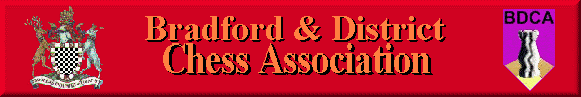 Bradford DCA Committee Meeting MinutesMeeting held 6th April 2017 at the Central Division Club, Clayton LanePresent: Wil Lilburn-Quick, Andrew Bak, Adrian Arthur, Dave Barlow, Sam Scurfield, Keith MarshApologies: Karim Khan1. Previous month’s meeting minutes & Matters ArisingN/A.2. Secretary’s ReportThe Hepolite finals have been set and will be taking place at Central Division. The Latvian Club is unavailable due to the presence of the stamp collectors.The Clough draw has not yet been carried out because one match is still to be played.AB to check that the website and Chessnuts are up to date prior to the final round of league fixtures.Bradford Destroyers have confirmed that they are unable to fulfil their fixtures for the remainder of the season. As Bradford had only played one fixture (against Bradford Spitfires) in the second half of the calendar, it was decided that this match would be awarded as a 6-0 victory to Bradford Spitfires with the games played to stand for grading purposes.It was noted that the league structure may need to be considered with the potential withdrawal of a couple of teams ahead of next season.3. Competition controller’s ReportThe latest rounds of the individuals have not been graded on Chessnuts yet. The committee will work to get these results on Chessnuts. DB to also attempt to piece together the results of last season’s Bob Burns.The Yorkshire committee are planning to hold a committee meeting to discuss the future of Chessnuts, Jon Griffith is likely looking to scale back his role.4. Treasurer’s ReportHalf of the clubs have paid their league fees. ECF still yet to send the game fee bill for last year’s Congress. Possible amendments to the ECF game fee structure will be discussed at the ECF Finance meeting later this month5. Hepolite Next SeasonAB to send out something to all captains to invited suggestions on possible Hepolite changes. To be fleshed out at the next committee meeting ahead of the AGM.6. Bradford CongressWas agreed that the right column of the entry form could be amended to include the bank details to facilitate online entry. 7. Events in MayHepolite, Clough and Lightning competitions all to be held at Central Division. Individual final round at the Latvian Club. AGM to take place at Central Division on 30th May. Proposals to be sent to the League secretary by 30th May.Presentation Evening to be held at the Stansfield Arms on 6th June.8. AOBN/AMeeting ClosedNext meeting scheduled for Thursday 4th May 2017 at 8.00pm, Central Division